_____________________________________________________________________________________  Ref. No. ………………………………………                                                                                       Date- 04-05-2021.                                                             Notification for Online Classes- 2021.Online classes for 2nd., 4th  and 6th Semester of the B. A. / B. Sc. Honours/ General streams at the undergraduate level will be commenced on and from 05- 05- 2021 as per class Routine. By Order,Principal.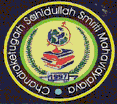 CHANDRAKETUGARH SAHIDULLAH SMRITI MAHAVIDYALAYA.               P.O.- DEBALAYA (BERACHAMPA), DIST.- NORTH 24 PARGANAS.                                              PIN – 743424.  ESTD. -1997                       (GOVT. AIDED )      NAAC  ACCREDITED  AT  GRADE - BPhone No.-03216-242-652.    E mail : chandraketugarh@gmail.com.        M.-9433362091